Zeměpis			6. ročník			7. 6. 2020https://skompasem.cz/oceanie/http://www.gymbuc.cz/vyuka/zemepis/australieoceanie.pdfZápis: Oceánie- ostrovy a souostroví v Tichém oceánu- datová hranice- obživa: moře, kokosové palmy, turismusPOLYNÉSIENový Zéland-nejvyspělejší v Oceánii, Maorové, neporušená příroda, pták kiwiFrancouzská Polynésie- území Francie, ostrov TahitiHavajské ostrovy- USA, sopeč.původu, přístav PearlHarbolMELANÉSIEPapua Nová Quinea-tropické deštné lesy, domorodciMIKRONÉSIEMarshallovy ostrovyÚkol:  Závislá území: spoj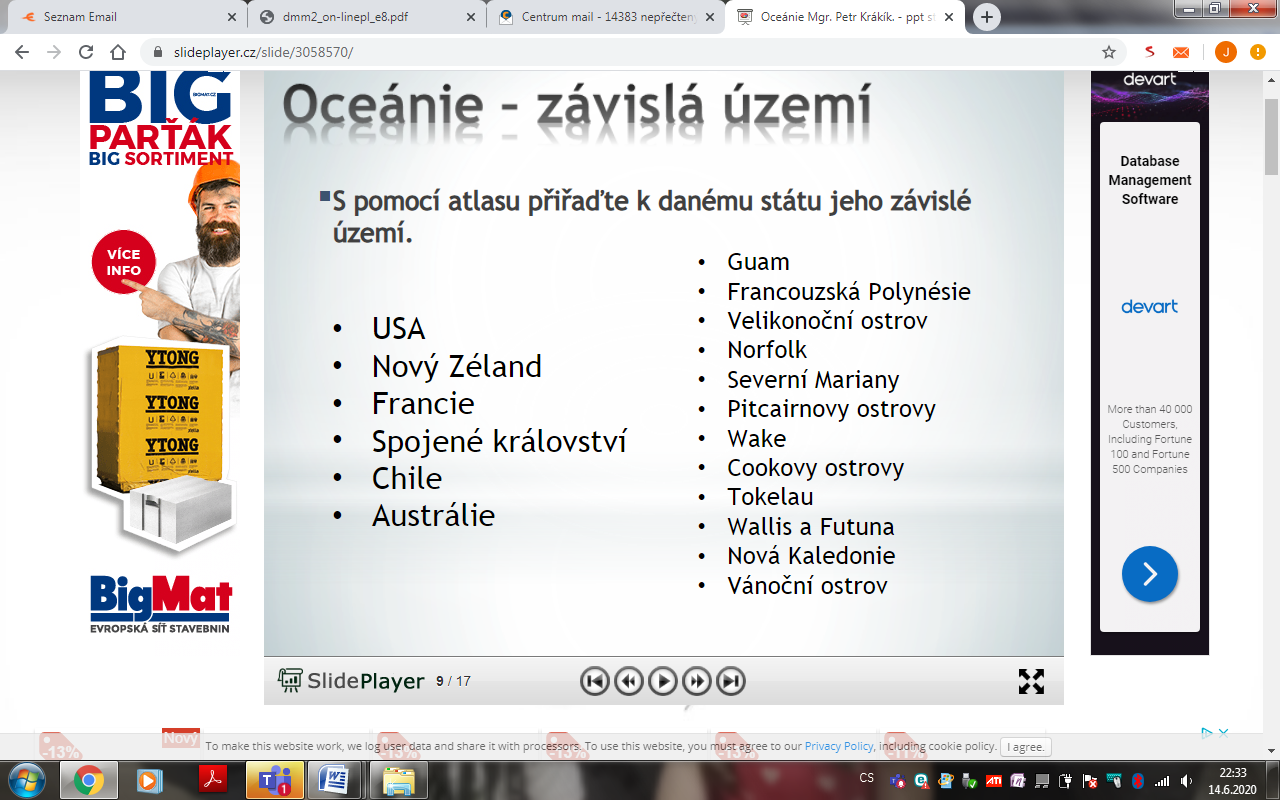 Mapa do sešitu: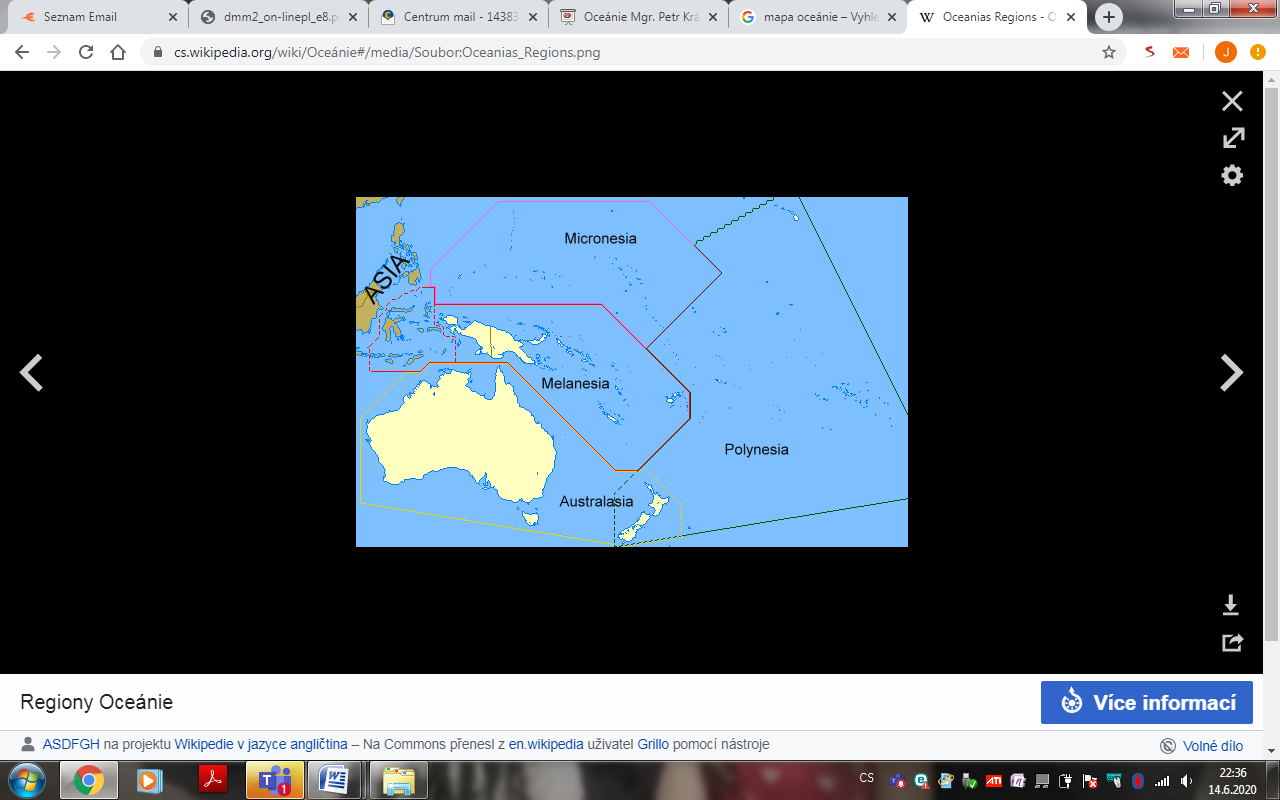 